           ПОСТАНОВЛЕНИЕ                                                            КАРАР        от 29.09.2016                       с.Мурали                                       № 14Об утверждении схем водоснабженияи водоотведения Муралинского сельского поселения    В соответствии с Федеральными законамиот 06.10.2003№ 131-ФЗ «Об общих принципах организации местного самоуправления в Российской Федерации, от 07.12.2011  № 416-ФЗ «О водоснабжении и водоотведении» и Постановления Правительства Российской Федерации от 05.09.2013 № 782 «О схемах водоснабжения и водоотведения», Исполнительный комитет Муралинского сельского поселения, постановляет:1. Утвердить схемы водоснабжения и водоотведения согласно приложению к настоящему постановлению.2. Разместить настоящее постановление на официальном сайте Муралинского сельского поселения.3. Контроль за исполнением настоящего постановления оставляю за собой.Руководитель Исполнительного комитетаМуралинского сельского поселенияКайбицкого муниципального районаРеспублики Татарстан                                                     Р.Р.ЗиннатуллинСхема водоснабжения и водоотведенияМуралинского сельского поселения Кайбицкого муниципального района Республики Татарстанс. Мурали 2016г.ОглавлениеСХЕМА ВОДОСНАБЖЕНИЯРаздел 1 «Технико-экономическое состояние централизованных систем водоснабжения Муралинского сельского поселения»Описание системы и структуры водоснабжения поселения и деление территории поселения на эксплуатационные зоны.Муралинское сельское поселение расположено в центральной части Кайбицкого муниципального района Республики Татарстан и включает в себя 2 населенных пункта: С.Мурали, пос. Большая Куланга.В настоящее время централизованная система водоснабжения имеется в 
с. Мурали и пос.Большая Куланга. Забор воды ведется артезианскими скважинами находящимся в муниципальной собственности. Транспортировка воды ведется по сетям водоснабжения находящимся в муниципальной собственности. В поселке Большая Куланга забор воды и транспортировку воды   осуществляет ОАО «Кайбицыагрохимсервис».Таблица 1Сведения по объектам водоснабжения Муралинского сельского поселенияОписание состояния существующих источников водоснабжения 
и водозаборных сооружений.Основными источниками хозяйственно-питьевого водоснабжения на территории поселения в настоящий момент являются подземные артезианские воды. Водопотребление осуществляется из артезианских скважин. В состав водозаборных сооружений входят насосные станции над артскважинами и разводящие водопроводные сети.На территории Муралинского сельского поселения расположено 3 скважины. Они оборудованы погружными насосами ЭВЦ-6-10-80 производственной мощностью 
10 м3/час каждый. Водоочистная установка в  с. Мурали и пос.Большая Куланга  не имеется. Технология очистки воды отсутствует, поднятая вода  из Муралинского водозабора перекачивается в распределительную сеть посредством насосной станции.Описание результатов  технического обследования централизованных систем водоснабжения.Сведения об источниках и объектах водоснабжения представлены в таблице 2.Таблица 2Сведения по объектам водоснабжения Муралинского сельского поселенияОписание существующих сооружений очистки и подготовки воды, включая оценку соответствия применяемой технологической схемы водоподготовки требованиям обеспечения нормативов качества воды.Население снабжается водой из артскважин, расположенных на территории Муралинского сельского поселения. Основными потребителями услуг по водоснабжению являются: население и бюджетные организации. Объем полезного отпуска воды определяется по показаниям приборов учета воды, при отсутствии приборов на основании нормативов водопотребления. Расходы воды приведены в таблице 3.Таблица 3Баланс водопотребленияЗапасы подземных артезианских вод в настоящее время обеспечивают потребность в хозяйственно-питьевом водоснабжении  сельского поселения.Описание состояния и функционирования водопроводных сетей систем водоснабжения, включая оценку величины износа сетей и определение возможности обеспечения качества воды в процессе транспортировки по этим сетям.Характеристика сетей водоснабжения: данных по системе водопровода не предоставлено.Износ сетей и оборудования приводит к возникновению аварийный ситуаций на водопроводе:утечки на водопроводных сетях, в колодцах;поломки глубинных насосов на артскважинах;поломки водоразборных колонок.За период 2015-2016гг. замен глубинных насосов не производилось, утечек на водопроводных сетях или в колодцах не обнаружено. В с. Мурали расположено 5 колонок. Данные по ремонту водоразборных колонок отсутствуют.Данные по среднему проценту износа систем водоснабжения не предоставлены.Описание централизованной системы горячего водоснабжения с использованием закрытых систем горячего водоснабжения, отражающее технологические особенности указанной системы.Централизованное горячее водоснабжение на территории Муралинского сельского поселения отсутствует.Описание существующих технических и технологических решений по предотвращению замерзания воды применительно к территории распространения вечномерзлых грунтов.Муралинское сельское поселение не относится к территории распространения вечномерзлых грунтов.Перечень лиц, владеющих на праве собственности или другом законном основании объектами централизованной системы водоснабжения, с указанием принадлежащих этим лицам таких объектов (границ зон, в которых расположены такие объекты).Объектами централизованной системы водоснабжения на законном основании владеет  муниципальное образование «Муралинское сельское поселение Кайбицкого муниципального района Республики Татарстан».Раздел 2 «Направление развития централизованных систем водоснабжения»В настоящее время централизованная система Муралинского сельского поселения не нуждается в техническом улучшении, в том числе в реконструкции, расширении и восстановлении.Раздел 3 «Баланс водоснабжения и потребления горячей, питьевой, технической воды»Общий баланс подачи и реализации воды, включая анализ структурных составляющих потерь горячей, питьевой, технической  воды при ее производстве и транспортировке.Расходы воды по всем потребителям приведены в таблице 4.Таблица 4Расход воды по поселению с раскладкой по всем потребителям за 2016г.Данные по потере воды на территории Муралинского сельского поселения отсутствуют. Структурный баланс реализации горячей, питьевой, технической  воды по группам абонентов с разбивкой на хозяйственно-питьевые нужды населения, производственные нужды юридических лиц и другие нужды поселений.Таблица 5Общий отпуск воды составляет 21,5 тыс.м3 воды, в том числе:населению – 14,7 тыс.м3 (68,4 %);бюджетным потребителям – 0,9 тыс.м3 (4,2%);прочим потребителям – 5,9 тыс.м3(27,4 %).Сведения о фактическом и ожидаемом потреблении воды.Основными потребителями услуг по водоснабжению являются и бюджетные организации.Объем полезного отпуска воды определяется по показаниям приборов учета воды, при отсутствии приборов на основании нормативов водопотребления. Расходы воды по всем потребителям приведены в таблице 6.Таблица 6Расход воды по поселению с раскладкой по всем потребителям за 2013-2015гг.Описание существующей системы коммерческого учета горячей, питьевой и технической воды и  планов по установке приборов учета.Количество абонентов с водопроводом составляет 138 шт. Данных по количеству приборов учета потребления воды, установленных на водопроводных выпусках объектов недвижимости, непосредственно присоединенных к системам коммунального водоснабжения не предоставлены.Раздел 4 «Предложения по строительству, реконструкции и модернизации объектов централизованных систем водоснабжения».В настоящее время строительство, реконструкция и модернизации объектов централизованных систем водоснабжения не предусматривается.Раздел 5 «Целевые показатели развития централизованных систем водоснабжения»Показатели качества питьевой воды.Качество воды, подаваемой на хозяйственно-питьевые нужды, должно соответствовать требованиям ГОСТ 2874-82. Для этого необходим контроль качества питьевых вод и проведение мероприятий по доведению показателей качества воды до нормативных. Контроль качества питьевых вод на территории Муралинского сельского поселения не осуществляется.Показатели надежности и бесперебойности водоснабжения.Объединенные хозяйственно-питьевые и производственные, а также противопожарные водопроводы населенных пунктов при числе жителей в них менее 
5 тыс.человек относятся к III категории.Профилактические работы и устранение аварий на сетях и сооружениях системы водоснабжения осуществляется своими силамиРаздел 6 «Перечень выявленных бесхозяйных объектов централизованных систем водоснабжения (в случае их выявления) и перечень организаций, уполномоченных на их эксплуатацию»Бесхозяйные объекты централизованных систем водоснабжения на территории Муралинского сельского поселения Кайбицкого муниципального района Республики Татарстан отсутствуют. СХЕМА ВОДООТВЕДЕНИЯРаздел 1 «Существующее положение в сфере водоотведения муниципального образования».Централизованная система канализации на территории Муралинского сельского поселения отсутствует.Бюджетные организации и население пользуются надворными уборными и водонепроницаемыми выгребами, стоки из которых вывозятся на очистные сооружения.                                      Схема водоснабжения села Мурали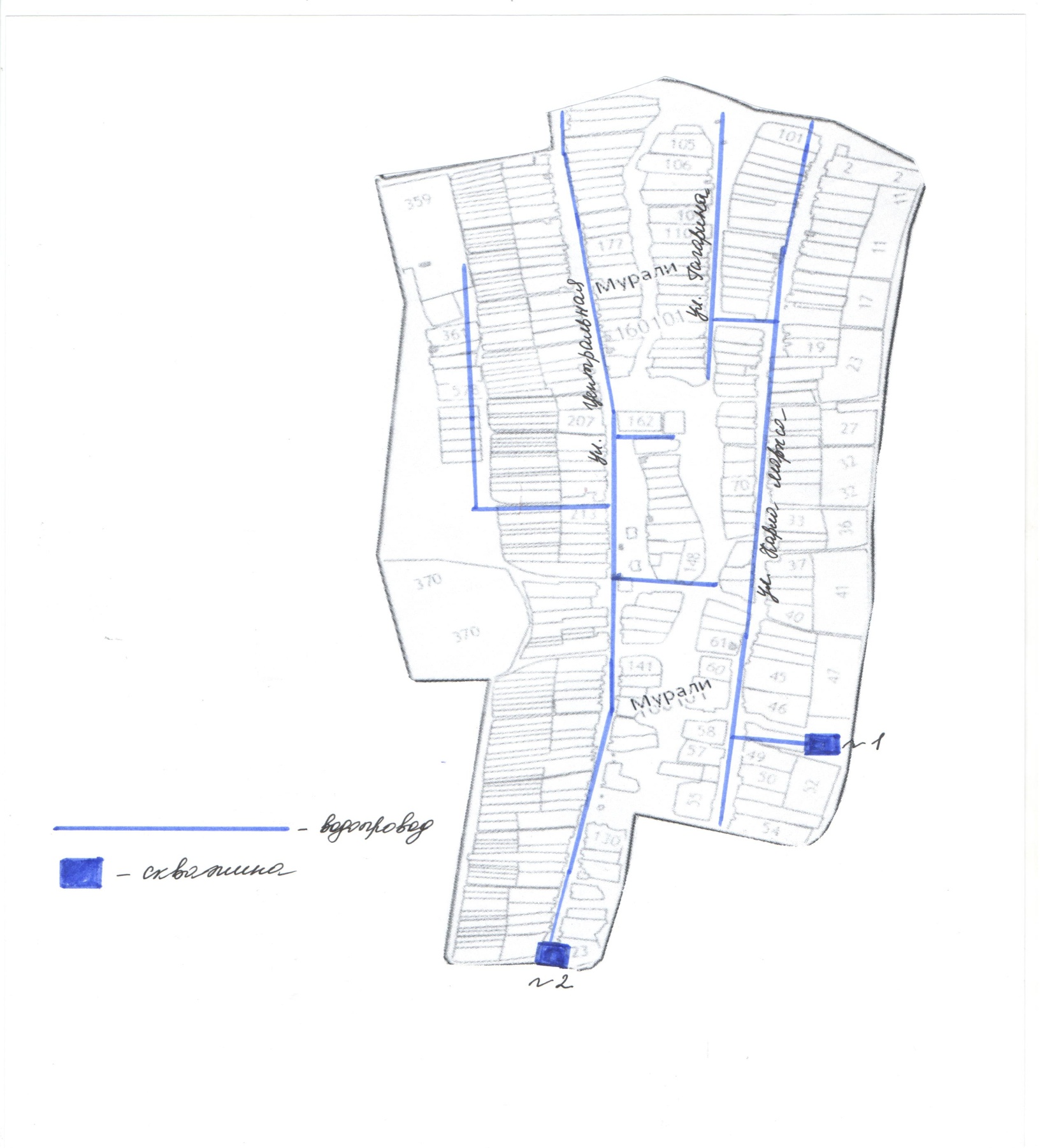 ИСПОЛНИТЕЛЬНЫЙ КОМИТЕТ МУРАЛИНСКОГО   СЕЛЬСКОГО ПОСЕЛЕНИЯКАЙБИЦКОГО МУНИЦИПАЛЬНОГО РАЙОНАРЕСПУБЛИКИ ТАТАРСТАНТАТАРСТАН  РЕСПУБЛИКАСЫКАЙБЫЧ МУНИЦИПАЛЬ РАЙОНЫМУРАЛИ АВЫЛ ЖИРЛЕГЕ БАШКАРМА КОМИТЕТЫСХЕМА ВОДОСНАБЖЕНИЯСХЕМА ВОДОСНАБЖЕНИЯРаздел 1 «Технико-экономическое состояние централизованных систем водоснабжения поселения»..……………………..……………………..………..3Раздел 2 «Направление развития централизованных систем водоснабжения»……….5Раздел 3 «Баланс водоснабжения и потребления горячей, питьевой, технической воды»…………………………………………………………………………...5Раздел 4 «Предложения по строительству, реконструкции и модернизации объектов централизованных систем водоснабжения»………………………………….8Раздел 5 «Целевые показатели развития централизованных систем водоснабжения» 8Раздел 6 «Перечень выявленных бесхозяйных объектов централизованных систем водоснабжения (в случае их выявления) и перечень организаций, уполномоченных на их эксплуатацию»  ……………………………………...8СХЕМА ВОДООТВЕДЕНИЯСХЕМА ВОДООТВЕДЕНИЯРаздел 1 «Существующее положение в сфере водоотведения муниципального образования»…………………………………………………………………… 9ГРАФИЧЕСКАЯ ЧАСТЬГРАФИЧЕСКАЯ ЧАСТЬ1.Схема водоснабжения с.Мурали.№ п/пМесто расположение объектаНаименова-ниеобъекта№ скважиныКол-воводонапор-ных башенОбъем водонапорной башни, м3Наличие резервного эл/снабж-я12345671с. Муралискважина 1Арт. скважинаб/н1100нет2с. Муралискважина 2Арт. скважинаб/н275нет№п/пМестоположение скважины и географические координаты скважины № скважиныКол-воводонапорных башенОбъем водонапорной башни, м3Наличие резервного эл/снабж-яЭксплуат.водоносный горизонтГлубина скважинымМарка насосаДебет скважины, м3/чПротяженность водопроводных сетей, мДиаметр сетей, мм1с.Мурали  скважина 1 (57°3815с.ш.65°390в.д.)б/н1100нет-90ЭВЦ-6-10-80-5,51101с. Муралискважина 2 (57°3818с.ш.65°390в.д.)б/н275нет-90ЭВЦ-6-10-80-5,5110Наименование Мощность существ.сооружения м3/сутВодопотребление, м3/сутДефицит мощностис. Мурали-58,7нет№п/пЦелевое назначение водопотреблениям3/сут.тыс.м3/годс. Мурали1Отпуск воды бюджетным организациям и предприятиям2,40,92Водоснабжение населения       40,214,73Передача другим организациям и предприятиям16,15,9итого58,721,5№п/пПоказателиЕд.изм.ПериодыПериодыПериодыПериоды№п/пПоказателиЕд.изм.2013г.2014г.2015г.2016г.1Объем реализации товаров и услуг в 
с. Мурали  в т.ч. по потребителямтыс.м317,219,221,521,51населениютыс.м310,612,614,714,71бюджетным потребителямтыс.м30,80,80,90,901прочим потребителямтыс.м35,85,85,95,9№ п/пНаименование потребителейНазначениеВодопотребление, м3/сутрасчет на 2015г.Планируемое водопотребление, м3/сут2016г.12345с. МуралиХоз-питьевые нужды42,642,6с. МуралиНужды животноводства16,116,1с. МуралиПроизводственные нужды--с. МуралиОбщий расход 58,758,7